附件1：山东中医药大学第二附属医院招聘劳务派遣护理岗位面试成绩查询步骤说明1、打开微信app软件，点击“扫一扫”功能扫描下图二维码：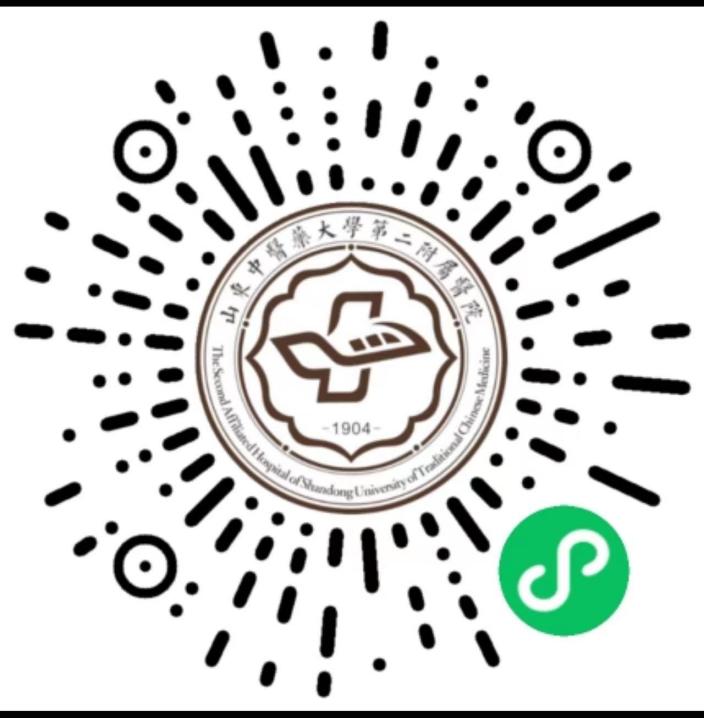 2、点击右下角“我的”菜单，点击“请登录”，点击“手机号快捷登录”，在“我的”里面选择“我的面试”，点击蓝色按钮“查询结果”。